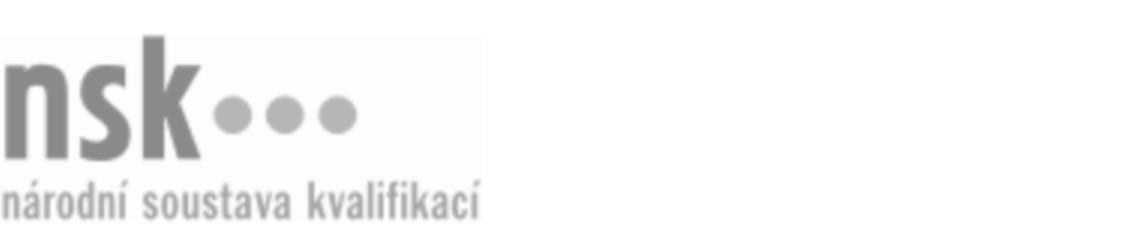 Další informaceDalší informaceDalší informaceDalší informaceDalší informaceDalší informaceMontér/montérka výplní stavebních otvorů (kód: 36-054-H) Montér/montérka výplní stavebních otvorů (kód: 36-054-H) Montér/montérka výplní stavebních otvorů (kód: 36-054-H) Montér/montérka výplní stavebních otvorů (kód: 36-054-H) Montér/montérka výplní stavebních otvorů (kód: 36-054-H) Montér/montérka výplní stavebních otvorů (kód: 36-054-H) Autorizující orgán:Ministerstvo průmyslu a obchoduMinisterstvo průmyslu a obchoduMinisterstvo průmyslu a obchoduMinisterstvo průmyslu a obchoduMinisterstvo průmyslu a obchoduMinisterstvo průmyslu a obchoduMinisterstvo průmyslu a obchoduMinisterstvo průmyslu a obchoduMinisterstvo průmyslu a obchoduMinisterstvo průmyslu a obchoduSkupina oborů:Stavebnictví, geodézie a kartografie (kód: 36)Stavebnictví, geodézie a kartografie (kód: 36)Stavebnictví, geodézie a kartografie (kód: 36)Stavebnictví, geodézie a kartografie (kód: 36)Stavebnictví, geodézie a kartografie (kód: 36)Povolání:ZedníkZedníkZedníkZedníkZedníkZedníkZedníkZedníkZedníkZedníkKvalifikační úroveň NSK - EQF:33333Platnost standarduPlatnost standarduPlatnost standarduPlatnost standarduPlatnost standarduPlatnost standarduStandard je platný od: 21.10.2022Standard je platný od: 21.10.2022Standard je platný od: 21.10.2022Standard je platný od: 21.10.2022Standard je platný od: 21.10.2022Standard je platný od: 21.10.2022Montér/montérka výplní stavebních otvorů,  29.03.2024 13:50:11Montér/montérka výplní stavebních otvorů,  29.03.2024 13:50:11Montér/montérka výplní stavebních otvorů,  29.03.2024 13:50:11Montér/montérka výplní stavebních otvorů,  29.03.2024 13:50:11Strana 1 z 2Další informaceDalší informaceDalší informaceDalší informaceDalší informaceDalší informaceDalší informaceDalší informaceDalší informaceDalší informaceDalší informaceDalší informaceMontér/montérka výplní stavebních otvorů,  29.03.2024 13:50:11Montér/montérka výplní stavebních otvorů,  29.03.2024 13:50:11Montér/montérka výplní stavebních otvorů,  29.03.2024 13:50:11Montér/montérka výplní stavebních otvorů,  29.03.2024 13:50:11Strana 2 z 2